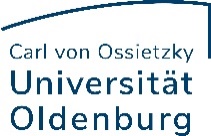 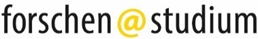 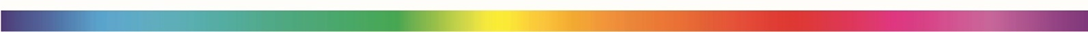 Antragsformular zur Förderung von Forschungsprojekten durch SachmittelAngaben zum ForschungsprojektPersonalien AntragstellerInnen Betreuende LehrpersonKostenkalkulation Sachmittel (max. 500 Euro)Anlagen Bestätigung der betreuenden Lehrperson, dass das Projekt betreut wird (entweder als E-Mail oder als separates Anschreiben mit Unterschrift). Kurzbeschreibung (ca. 1 DIN A4-Seite), in der die Fragestellung und die geplanten Forschungsmethoden deutlich werden. Bitte senden Sie Ihren Antrag vollständig an:
 forschen-at-studium@uni-oldenburg.deTitel des ProjektsTitel des ProjektsDauer des Projekts
(max. März – Nov. 2021)Vor- und NachnameStudiengang/FakultätE-Mail1234Vor- und Nachname Institut und FakultätE-Mail, TelefonVerwendungBetragGesamtsumme